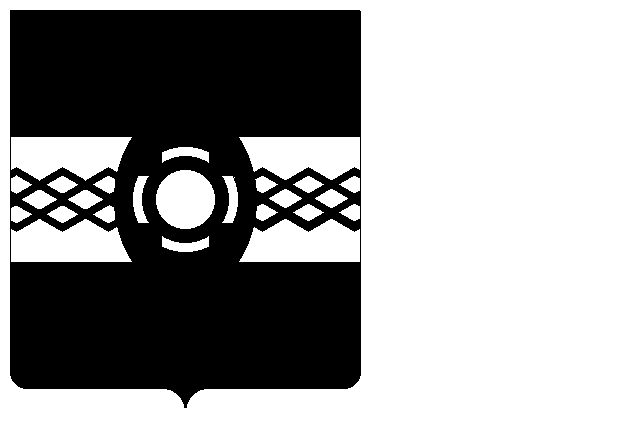 АДМИНИСТРАЦИЯ УДОМЕЛЬСКОГО ГОРОДСКОГО ОКРУГАПОСТАНОВЛЕНИЕ02.02.2024 г. Удомля № 84-па
Об условиях приватизации муниципального имуществаВ соответствии с Федеральным законом от 21.12.2001 № 178-ФЗ 
«О приватизации государственного и муниципального имущества», Постановлением Правительства Российской Федерации от 27.08.2012 № 860 «Об организации и проведении продажи государственного или муниципального имущества в электронной форме», Положением о приватизации муниципального имущества Удомельского городского округа, утвержденным решением Удомельской городской Думы от 17.11.2016 №100, Прогнозным планом (программой) приватизации муниципального имущества Удомельского городского округа на 2023 - 2025 годы, утвержденным решением Удомельской городской Думы от 29.11.2023 № 180, Администрация Удомельского городского округа ПОСТАНОВЛЯЕТ:1. Приватизировать находящееся в собственности муниципального образования Удомельский городской округ имущество (далее по тексту – «имущество»), выставленное на торги:Лот №1. Нежилое здание (дом досуга), кадастровый номер 69:35:0110601:226 площадью 128,6 кв. м, двухэтажное, деревянное, адрес: Российская Федерация, Тверская область, Удомельский городской округ, д. Озера, ул. Центральная, д.20, с земельным участком с кадастровым номером 69:35:0110601:44 площадью 2492 кв. м, категория земель – земли населенных пунктов, вид разрешенного использования – общественное использование объектов капитального строительства, адрес: Российская Федерация Тверская область, Удомельский городской округ, д. Озера, ул. Центральная, з/у 20.Лот №2. Нежилое помещение, кадастровый номер 69:48:0070117:130, площадью 37,2 кв. м, расположенное в двухквартирном, деревянном жилом доме по адресу: Российская Федерация, Тверская область, Удомельский городской округ, г. Удомля, ул. Ворошилова, д.12 кв. 1.Лот №3. Автомобиль легковой УАЗ-315195, идентификационный номер XТТ31519580550319, год выпуска 2007, категория В, цвет кузова – авантюрин-металлик, паспорт транспортного средства 73 МН 799333 выдан 29.10.2007 ОАО УАЗ г. Ульяновск, государственный регистрационный знак М 192МК 69.2. Форма торгов (способ приватизации) – аукцион в электронной форме открытый по составу участников и по форме подачи предложений о цене.3. Место проведения электронного аукциона - универсальная торговая платформа ЗАО «Сбербанк-АСТ», торговая секция «Приватизация, аренда и продажа прав», размещенная в информационно-телекоммуникационной сети Интернет на сайте http://utp.sberbank-ast.ru.4. Установить:4.1. Начальную цену имущества:Лот №1 - 230000 (двести тридцать тысяч) руб. 00 коп.  в т.ч.- нежилое здание - 113000 (сто тринадцать тысяч) руб. 00 коп. с НДС (НДС-18833,33 руб.) - земельный участок -  117000 (сто семнадцать тысяч) руб. 00 коп.Лот №2 - 112800 (сто двенадцать тысяч восемьсот) руб. 00 коп. с НДС (НДС-18800,00 руб.)Лот №3 – 64000 (шестьдесят четыре тысячи) руб. 00 коп. с НДС (НДС-10666,67 руб.).4.2. Величину повышения начальной цены (шаг аукциона) – 5% от начальной цены имущества: Лот №1. 11500 (одиннадцать тысяч пятьсот) руб. 00 коп.Лот №2. 5640 (пять тысяч шестьсот сорок) руб. 00 коп.Лот №3. 3200 (три тысячи двести) руб. 00 коп.4.3. Задаток для участия в аукционе - 10% от начальной цены имущества:Лот №1. 23000 (двадцать три тысячи) руб. 00 коп.Лот №2. 11280 (одиннадцать тысяч двести восемьдесят) руб. 00 коп.Лот №3. 6400 (шесть тысяч четыреста) руб. 00 коп.5. В отношении имущества обременений не установлено.6. Настоящее постановление и информационное сообщение о проведении аукциона в электронной форме по продаже имущества, находящегося в муниципальной собственности Удомельского городского округа (Приложение), и о его результатах разместить на официальном сайте Российской Федерации в сети «Интернет» www. torgi.gov.ru и на официальном сайте муниципального образования Удомельский городской округ в сети «Интернет». 7. Назначить Мюрю О.Б.- заместителя руководителя комитета по управлению имуществом и земельным отношениям Администрации Удомельского городского округа, уполномоченным представителем Администрации Удомельского городского округа по предоставлению информации о проведении аукциона.8. Настоящее постановление вступает в силу со дня его принятия.Глава Удомельского городского округа Р.А. Рихтер
